І Біографія Петрарки1.Ознайомтесть з біографією поета за посиланням.http://www.parta.com.ua/ukr/stories/writers/221/2. Перегляньте  біографічний відеоролик  за посиланням 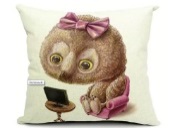 http://youtube.com/watch?v=K8rMTXOpLKU3.Складіть асоціативний портрет Петрарки, використовуючи у якості «кольорів» факти життя та риси, що є свідченням ренесансного світовідчуття поета .Якщо виконання завдання потребуватиме більш детальних біографічних відомостей , знайти їх можна за посиланнямhttps://uk.wikipedia.org/wiki/%D0%A4%D1%80%D0%B0%D0%BD%D1%87%D0%B5%D1%81%D0%BA%D0%BE_%D0%9F%D0%B5%D1%82%D1%80%D0%B0%D1%80%D0%BA%D0%B0 3. Порівняйте з пропонованим варіантом виконання роботи .Асоціативний портрет Петрарки